Terkait dengan pemberlakuan serevr DTE di area JTPM sebagai media distribusi utama laporan DTE per Anggota Bursa, berikut kami mengingatkan kembali ketentuan akses server tersebut:Akses hanya dapat dilakukan melalui terminal yang terhubung ke JTPM-KSEI (Terminal C-BEST)Alamat IP adalah 10.127.7.7 (Main) dan 10.127.7.8 (Backup)Protokol yang digunakan adalah FTPUsername : [Kode AB]Password  : [Password yang digunakan untuk membuka zip file DTE]Langkah-langkah akses server DTE di area JTPM adalah sebagai berikut:Melalui web browser (internet explorer / firefox / chrome)Membuka web browser dengan meng-klik icon atau atau atau browser lainnya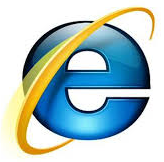 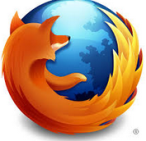 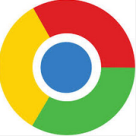 Mengetikkan alamat ip yang dituju dengan mendefinisikan protokol yang digunakan yaitu ftp://10.127.7.7 atau ftp://10.127.7.8 pada address bar kemudian tekan enter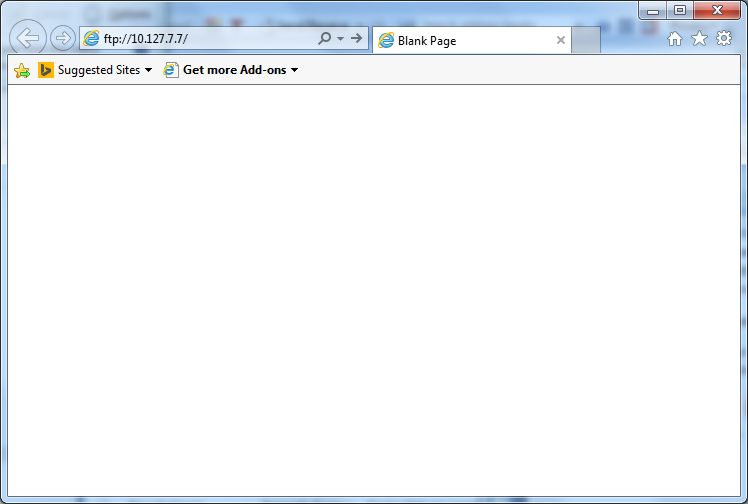 Setelah itu akan muncul login form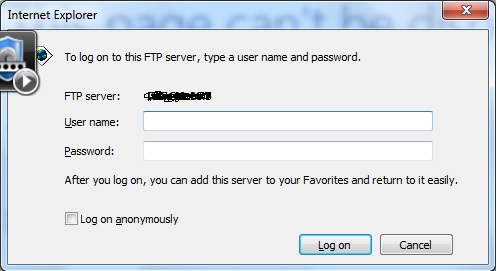 Masukkan Username : [Kode AB]     Password  : [Password yang digunakan untuk membuka zip file DTE]Jika berhasil login akan terbuka halaman berikut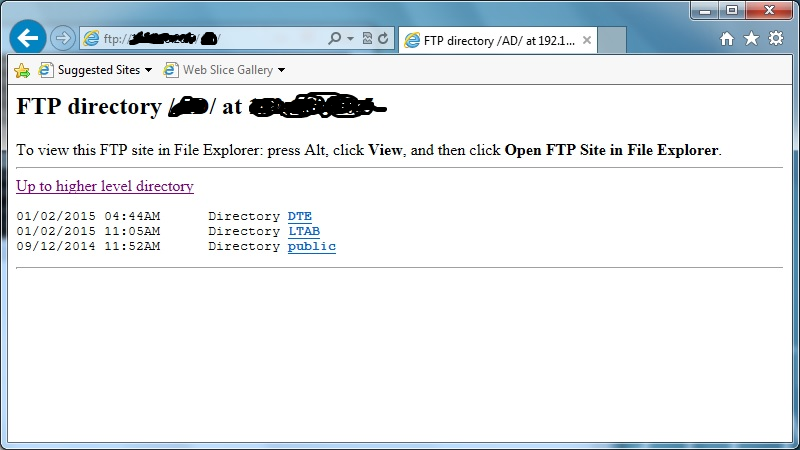 Melalui command promptTekan tombol + R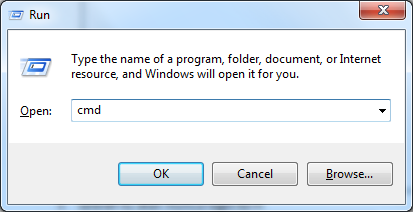 Ketik perintah “cmd” pada dialog formMuncul window command prompt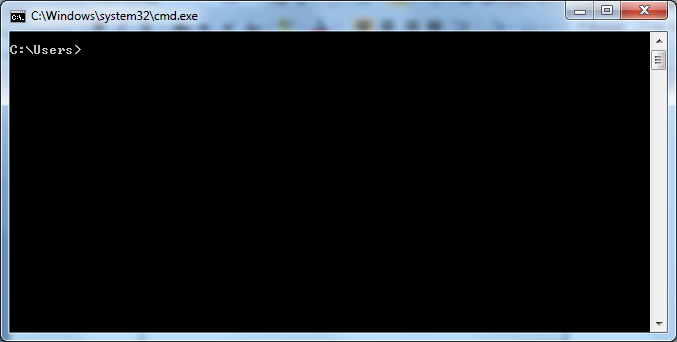 Ketikan perintah “ftp <spasi> 10.127.7.7” atau ftp <spasi> 10.127.7.8”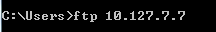 Masukkan Username : [Kode AB]     Password  : [Password yang digunakan untuk membuka zip file DTE]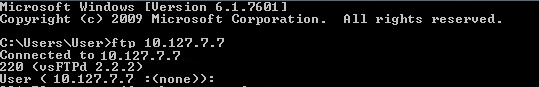 Login sukses akan memberikan pesan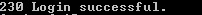 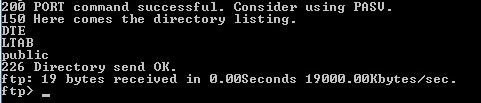 Bagi pengguna ftp client lainnya mohon dapat dipastikan protokol FTP dalam mode Passive.Menggunakan Winscp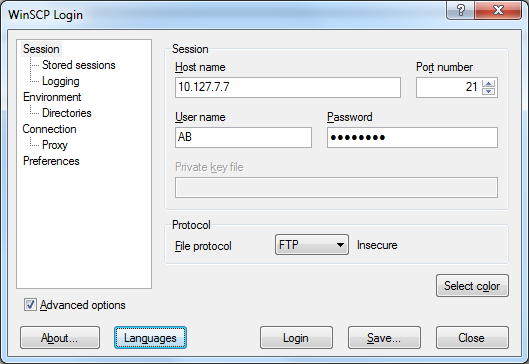 Menggunakan Filezilla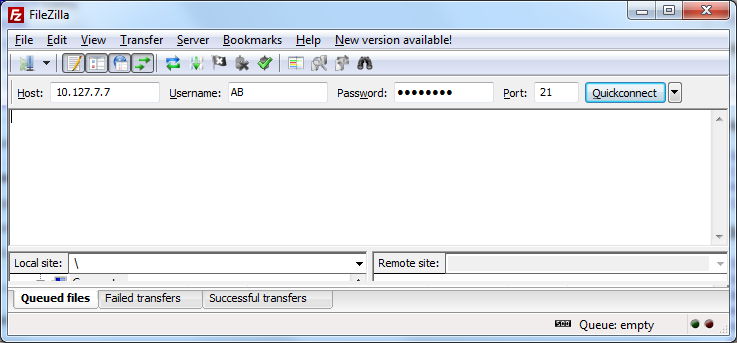 Langkah-langkah Download DTB melalui WEB Aplikasi DTB JTPMAkses hanya dapat dilakukan melalui terminal yang terhubung ke JTPM-KSEI (Terminal C-BEST)Akses aplikasi melalui web browser (Chrome, mozilla) dengan mengetikkan alamat IP:https://10.127.7.7/dtb/login.zul  Server Mainhttps://10.127.7.8/dtb/login.zul  Server BackupLogin menggunakan User password kondisi eksisting production yang digunakan sehari-hari ketika mengakses data DTB, atau :Username : [Kode AB]Password : [Password eksisting production yang digunakan untuk membuka zip file DTE]Masuk ke folder directory ABDownload data DTB dengan mengklik nama file DTB yang tersedia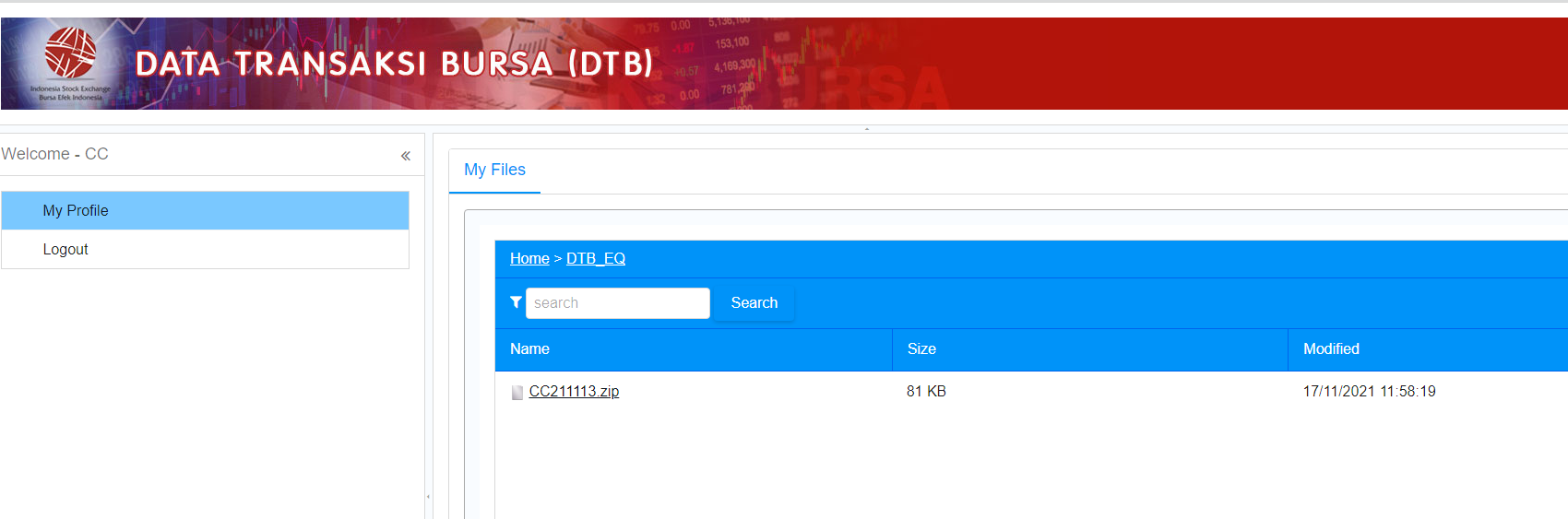 NOTE : Disarankan menggunakan web browser  :* Firefox versi 83.0 (64-bit) * Chrome versi 94.0.4606.81 (Official Build) (64-bit)Langkah Download DTB JTPM via SFTP dengan menggunakan tools ftp clientAkses hanya dapat dilakukan melalui terminal yang terhubung ke JTPM-KSEI (Terminal C-BEST)Buka aplikasi tools ftp client (contoh: Winscp, Filezilla, dll)Isi field Host Name dengan alamat IP 10.127.7.7 (Main) dan/atau 10.127.7.8 (Backup) dengan Port : 4422Pilih protocol SFTP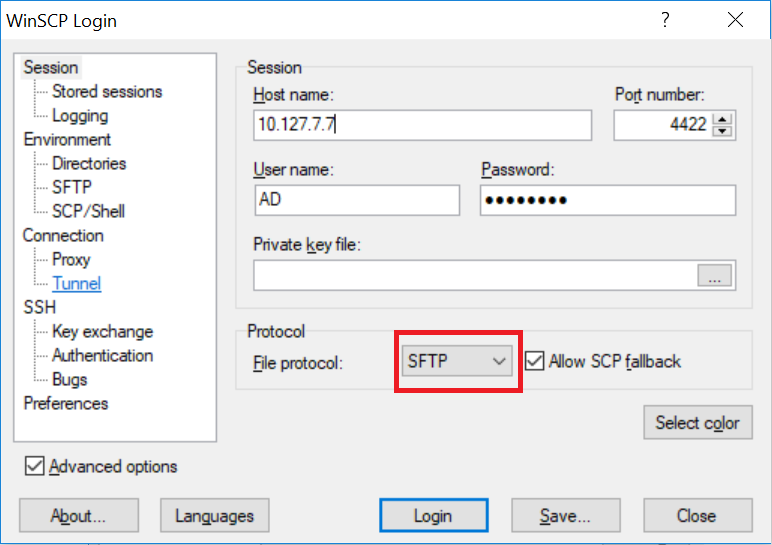 Download data DTB dengan mengklik nama file DTB yang tersediaLangkah-langkah Download DTB Cloud melalui WEB Aplikasi DTBAkses dapat dilakukan melalui PC/komputer yang terkoneksi dengan internetAkses aplikasi melalui web browser (Chrome, Firefox) dengan mengetikkan alamat sebagai berikut:Url : https://idxdtb.idx.co.id Catatan: Versi Minimum Browser : Firefox versi 88.0 (64-bit) Chrome versi 88.0 (Official Build) (64-bit)Login menggunakan User password kondisi eksisting production yang digunakan sehari-hari ketika mengakses data DTB, atau:Username : [Kode AB]Password : [Password eksisting production yang digunakan untuk membuka zip file DTB]Pilih (centang) kotak I’m Not a RobotMasukkan/pilih jawaban pada CAPTCHAMasuk ke halaman homepage sesuai login UserDownload data DTB dengan mengklik nama file DTB yang tersedia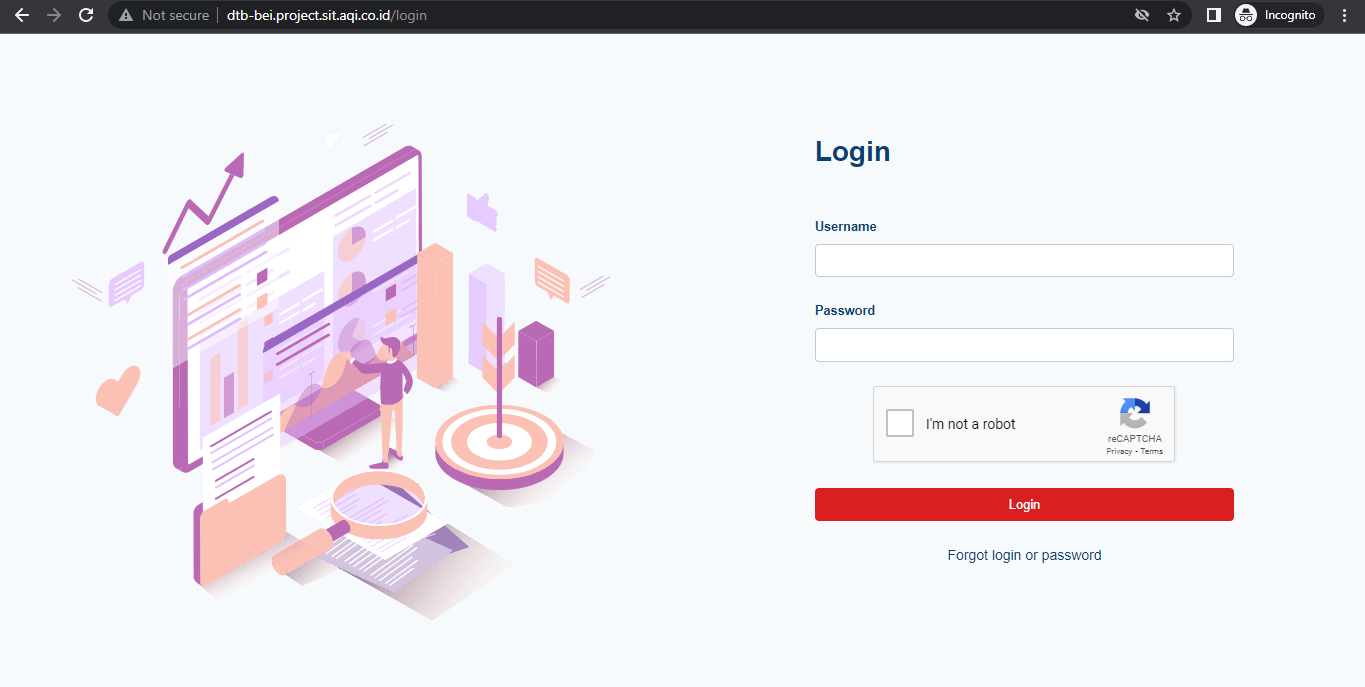 Langkah Download DTB Cloud via SFTP dengan menggunakan tools ftp clientAkses dapat dilakukan melalui PC/komputer yang terkoneksi dengan internetBuka aplikasi tools ftp client (contoh: Winscp, Filezilla, dll)Isi field konfigurasi Ftp Client sebagai berikut:Alamat IP/Hostname : 103.90.249.151Port : 2222Protocol : SFTP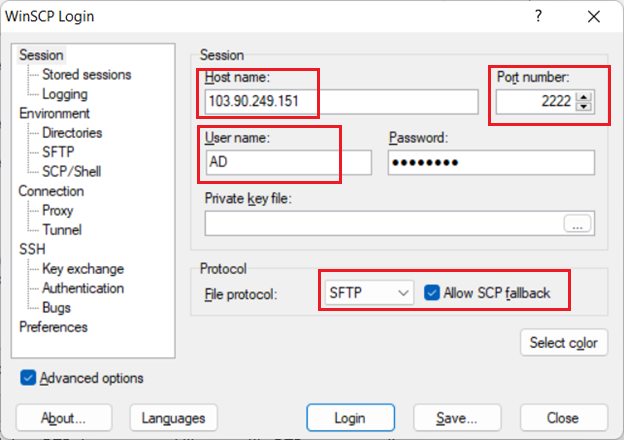 Download data DTB dengan mengklik nama file DTB yang tersedia pada masing-masing folder